Ředitelka Mateřské školy v souladu s § 30 odst. 1 zákona č. 561/2004 Sb., o předškolním, základním, středním, vyšším odborném a jiném vzdělávání (školský zákon), v platném znění, vydává školní řád, kterým se upřesňují vzájemné vztahy mezi dětmi, jejich zákonnými zástupci a zaměstnanci školyI. Podrobnosti k výkonu práv a povinností dětí, žáků, studentů a jejich zákonných zástupců ve škole nebo školském zařízení a podrobnosti o pravidlech vzájemných vztahů se zaměstnanci ve škole nebo školském zařízení,1. Základní cíle mateřské školy při zabezpečování předškolní výchovy a vzdělávání a  školní vzdělávací program1.1	Mateřská škola v rámci předškolní výchovy a vzdělávání (dále jen „vzdělávání“)podporuje rozvoj osobnosti dítěte předškolního věku,podílí se na jeho zdravém citovém, rozumovém a tělesném rozvoji,podílí se na osvojování základních pravidel chování dítětem,podporuje získávání základních životních hodnot a mezilidských vztahů dítěte,vytváří základní předpoklady pro pokračování ve vzdělávání,napomáhá vyrovnávat nerovnosti vývoje dětí před jejich vstupem do základního vzdělávání,poskytuje speciální pedagogickou péči dětem se speciálními vzdělávacími potřebami, vytváří podmínky pro rozvoj nadaných dětí.1.2	Školní vzdělávací program upřesňuje cíle, zaměření, formy a obsah vzdělávání podle konkrétníchpodmínek uplatněných v mateřské škole.1.3	Při plnění základních cílů vzdělávání a školního vzdělávacího programu mateřská škola postupujev souladu se zásadami uvedenými v § 2 odst. 1 školského zákona a řídí se platnými právními předpisy,zejména pak ustanoveními školského zákona a ustanoveními vyhlášky č. 14/2005 Sb., o předškolnímvzdělávání (dále jen „vyhláška o MŠ“), v platném znění.2. Základní práva dětí přijatých k předškolnímu vzdělávání2. 1	Každé přijaté dítě má právona kvalitní předškolní vzdělávání v rozsahu uvedeném v bodě 1. tohoto školního řádu, zaručující optimální rozvoj jeho schopností a rozvoj jeho osobnosti,na zajištění činností a služeb poskytovaných školskými poradenskými zařízeními v rozsahu stanoveném ve školském zákoně,na fyzicky i psychicky bezpečné prostředí při pobytu v mateřské škole. 2. 2	Při vzdělávání mají dále všechny děti práva, která jim zaručuje Listina lidských práv a  svobod aÚmluva o právech dítěte a práva stanovená školským zákonem.2. 3	Pokud je ve třídě mateřské školy vzděláváno individuálně integrované dítě, vytvoří ředitelkamateřské školy podmínky odpovídající individuálním vzdělávacím potřebám dítěte vedoucí k jehovšestrannému rozvoji.2. 4	Další práva dětí při vzdělávání vyplývají z ustanovení ostatních článků tohoto školního řádu.3. Práva zákonných zástupců 3.1	Zákonní zástupci dítěte mají právo na informace o průběhu a výsledcích vzdělávání dětí, vyjadřovatse ke všem rozhodnutím mateřské školy týkajícím se podstatných záležitostí vzdělávání dětí, naporadenskou pomoc mateřské školy nebo školského poradenského zařízení v záležitostech týkajících sevzdělávání dětí.4. Povinnosti zákonných zástupců při předškolním vzdělávání dětí4. 1	Zákonní zástupci dětí a nezletilých žáků jsou povinni přihlásit své dítě k povinnému předškolnímu vzdělávání (od počátku školního roku, který následuje po dni, kdy dítě dosáhne pátého roku věku),zajistit, aby dítě řádně docházelo do mateřské školy, pří příchodu do mateřské školy bylo vhodně a čistě upraveno, na vyzvání ředitelky mateřské školy se osobně zúčastnit projednání závažných otázek týkajících se vzdělávání dítěte, informovat mateřskou školu o změně zdravotní způsobilosti, zdravotních obtížích dítěte nebo jiných závažných skutečnostech, které by mohly mít vliv na průběh vzdělávání dítěte,dokládat důvody nepřítomnosti dítěte v souladu s podmínkami stanovenými školním řádem,oznamovat škole a školskému zařízení údaje podle § 28 odst. 2 školského zákona další údaje, které jsou podstatné pro průběh vzdělávání nebo bezpečnost dítěte a změny v těchto údajích (údaje pro vedení školní matriky),ve stanoveném termínu hradit úplatu za předškolní vzdělávání (viz. Směrnice č. 14) a stravné.5. Práva pedagogických pracovníků5.1      Pedagogičtí pracovníci mají při výkonu své pedagogické činnosti právoa) na zajištění podmínek potřebných pro výkon jejich pedagogické činnosti, zejména na ochranu před fyzickým násilím nebo psychickým nátlakem ze strany dětí nebo zákonných zástupců dětí a dalších osob, které jsou v přímém kontaktu s pedagogickým pracovníkem ve škole,b) aby nebylo do jejich přímé pedagogické činnosti zasahováno v rozporu s právními předpisy,c) na využívání metod, forem a prostředků dle vlastního uvážení v souladu se zásadami a cíli vzdělávání při přímé vyučovací, výchovné, speciálněpedagogické a pedagogicko-psychologické činnosti,d) na objektivní hodnocení své pedagogické činnosti.6. Povinnosti pedagogických pracovníků Pedagogický pracovník je povinena) vykonávat pedagogickou činnost v souladu se zásadami a cíli vzdělávání,b) chránit a respektovat práva dítětec) chránit bezpečí a zdraví dítěte a předcházet všem formám rizikového chování ve školách a školských zařízeních,d) svým přístupem k výchově a vzdělávání vytvářet pozitivní a bezpečné klima ve školním prostředí a podporovat jeho rozvoj,e) ve smyslu evropského nařízení ke GDPR zachovávat mlčenlivost a chránit před zneužitím data, údaje a osobní údaje dětí a zaměstnanců školy, citlivé osobní údaje, informace o zdravotním stavu dětí a výsledky poradenské pomoci školského poradenského zařízení a školního poradenského pracoviště, s nimiž přišel do styku, shromažďovat pouze nezbytné údaje a osobní údaje, bezpečně je ukládat a chránit před neoprávněným přístupem, neposkytovat je subjektům, které na ně nemají zákonný nárok, nepotřebné údaje vyřazovat a dál nezpracovávat.f) poskytovat dítěti nebo zákonnému zástupci nezletilého dítěte informace spojené s výchovou a vzděláváním.5. Přijetí dítěte k předškolnímu vzdělávání5. 1	Zápis k předškolnímu vzdělávání od následujícího školního roku se koná v období  od 2. května do 16. května. Do mateřské školy zřízené obcí nebo svazkem obcí se přednostně přijímají děti, dle stanovených kritérií, která jsou přílohou tohoto řádu, a to do výše povoleného počtu dětí uvedeného ve školském rejstříku.5. 2     Pro přijetí dítěte k předškolnímu vzdělávání předkládá zákonný zástupce dítěte:žádost zákonného zástupce o přijetí dítěte k předškolnímu vzdělávání ,potvrzení o tom, že se dítě podrobilo stanoveným pravidelným očkováním, má doklad, že je proti nákaze imunní nebo se nemůže očkování podrobit pro trvalou kontraindikaci.5. 3     Při přijetí dítěte k předškolnímu vzdělávání může ředitelka školy sjednat se zákonným zástupcemzkušební pobyt dítěte v mateřské škole v délce nejvýše 3 měsíce.5. 4	V měsíci červenci a srpnu lze přijmout do mateřské školy děti z jiné mateřské školy, a to nejvýše nadobu, po kterou jiná mateřská škola přerušila provoz.6. Rozhodnutí ředitelky mateřské školy o přijetí dítěte k předškolnímu vzděláváníNa základě žádosti zákonného zástupce vydává ředitelka mateřské školy ve správním řízení rozhodnutí o přijetí dítěte k předškolnímu vzdělávání v souladu se zákonem č. 500/2004 Sb., správní řád, v platném znění, a zákonem 561/2004 Sb., o předškolním, základním, středním, vyšším odborném a jiném vzdělávání (školský zákon), v platném znění.7. Ukončení předškolního vzdělávání 7. 1    Ředitelka mateřské školy může po předchozím upozornění písemně oznámeném zákonnému zástupci dítěte rozhodnout o ukončení předškolního vzdělávání, jestližese dítě bez omluvy zákonného zástupce nepřetržitě neúčastní předškolního vzdělávání po dobu delší než dva týdny,zákonný zástupce závažným způsobem opakovaně narušuje provoz mateřské školy,ukončení doporučí v průběhu zkušebního pobytu dítěte lékař nebo školské poradenské zařízení,zákonný zástupce opakovaně neuhradí úplatu za vzdělávání v mateřské škole nebo úplatu za školní stravování (§ 123) ve stanoveném termínu a nedohodne s ředitelem jiný termín úhrady.7. 2    Rozhodnout o ukončení předškolního vzdělávání nelze v případě dítěte, pro které je předškolní    vzdělávání povinné.8. Přístup ke vzdělávání a školským službám cizinců8. 1	Přístup ke vzdělávání a školským službám za stejných podmínek jako občané České republiky mají také občané jiného členského státu Evropské unie a jejich rodinní příslušníci.8. 2	Cizinci ze třetích států (nejsou občany EU) mají přístup k předškolnímu vzdělávání a školskýmslužbám za stejných podmínek jako občané České republiky (občané EU), pokud mají právo pobytu naúzemí ČR na dobu delší než 90 dnů, pokud jsou azylanty, osobami požívajícími doplňkové ochrany,žadatelé o udělení mezinárodní ochrany nebo osoby požívající dočasné ochrany. Povinné předškolnívzdělávání se vztahuje na občany jiného členského státu Evropské unie, kteří na území České republikypobývají déle než 90 dnů, dále na jiné cizince, kteří jsou oprávněni pobývat na území České republiky trvalenebo přechodně po dobu delší než 90 dnů, a na účastníky řízení o udělení mezinárodní ochrany.9. Docházka a způsob vzdělávání9. 1	Při přijetí dítěte do mateřské školy ředitelka mateřské školy písemně dohodne se zákonnými zástupcidítěte dny docházky dítěte do mateřské školy a délku jeho pobytu v těchto dnech v mateřské škole a zároveňpísemně dohodne se zákonnými zástupci dítěte způsob a rozsah jeho stravování po dobu pobytu v mateřskéškole, změny jsou prováděny písemnou formou. 9. 2 	Povinné předškolní vzdělávání má formu pravidelné denní docházky v pracovních dnech. Povinnépředškolní vzdělávání se stanovuje v rozsahu 4 hodin denně – 8:00 až 12:00 hodin. Povinnost předškolníhovzdělávání není dána ve dnech, které připadají na období školních prázdnin v souladu s organizací školníhoroku v základních a středních školách.9. 3 	Zákonný zástupce dítěte je povinen omluvit nepřítomnost dítěte ve vzdělávání nejpozději první denjeho nepřítomnosti, písemně, telefonicky, nebo osobně. U dětí povinného předškolního vzdělávání písemně do sešitu ve třídě.9. 4 	Jiným způsobem plnění povinnosti předškolního vzdělávání se rozumía) individuální vzdělávání dítěte, které se uskutečňuje bez pravidelné denní docházky dítěte do mateřské školy,b) vzdělávání v přípravné třídě základní školy a ve třídě přípravného stupně základní školy speciální,c) vzdělávání v zahraniční škole na území České republiky, ve které ministerstvo povolilo plnění  povinné školní docházky dle § 38a školského zákona.Zákonný zástupce dítěte, které bude plnit povinnost předškolního vzdělávání způsobem podle písm. b) nebo c), je povinen oznámit tuto skutečnost řediteli spádové mateřské školy. Oznámení je povinen učinit nejpozději 3 měsíce před počátkem školního roku, kterým začíná povinnost předškolního vzdělávání dítěte.10. Individuální vzdělávání10.1 	Zákonný zástupce dítěte, pro které je předškolní vzdělávání povinné, může pro dítě v odůvodněných případech zvolit, že bude individuálně vzděláváno. Má-li být dítě individuálně vzděláváno převážnou část školního roku, je zákonný zástupce dítěte povinen toto oznámení učinit nejpozději 3 měsíce před počátkem školního roku. V průběhu školního roku lze plnit povinnost individuálního předškolního vzdělávání nejdříve ode dne, kdy bylo oznámení o individuálním vzdělávání dítěte doručeno řediteli mateřské školy, kam bylo dítě přijato k předškolnímu vzdělávání.Oznámení zákonného zástupce o individuálním vzdělávání dítěte musí obsahovata) jméno, popřípadě jména, a příjmení, rodné číslo a místo trvalého pobytu dítěte, v případě cizince místo pobytu dítěte,b) uvedení období, ve kterém má být dítě individuálně vzděláváno,c) důvody pro individuální vzdělávání dítěte.10. 2	Mateřská škola ověří úroveň osvojování očekávaných výstupů v jednotlivých oblastech a případnědoporučí zákonnému zástupci další postup při vzdělávání.Ředitelka školy stanoví termíny ověření vždy na druhou polovinu listopadu a náhradní termíny na první polovinu prosince, přesný termín bude zákonným zástupcům sdělen individuálně, nebo s nimi dohodnut vždy ke konkrétnímu školnímu roku.(Bude oznamováno jako příloha tohoto řádu.)Zákonný zástupce dítěte, které je individuálně vzděláváno, je povinen zajistit účast dítěte u ověření. Ředitelka mateřské školy, kam bylo dítě přijato k předškolnímu vzdělávání, ukončí individuální vzdělávání dítěte, pokud zákonný zástupce dítěte nezajistil účast dítěte u ověření, a to ani v náhradním termínu.Odvolání proti rozhodnutí ředitele mateřské školy o ukončení individuálního vzdělávání dítěte nemá odkladný účinek. Po ukončení individuálního vzdělávání dítěte nelze dítě opětovně individuálně vzdělávat. 11. Přebírání/ předávání dětí 11.1	Přebírání dětí:Zákonní zástupci dítěte mohou písemně zplnomocnit jinou osobu pro jeho přebírání a předávání přivzdělávání v mateřské škole. Zákonní zástupci v době určené pro příchod dětí do mateřské školy předávají dítě učitelkám mateřskéškoly. Zákonní zástupci jsou povinni děti přivádět až ke třídě, osobně je předat učitelce MŠ a informovat ji o zdravotním stavu dítěte. Zákonní zástupci za děti zodpovídají až do předání učitelce. Děti se přijímají v době od 6:00 hod do 8:00 hod.  Zákonní zástupci převlékají děti v šatně. Věci dětí ukládají podle značek dítěte do označených poliček a skříněk. Věci dětí zákonní zástupci označí tak, aby nemohlo dojít k záměně.11.2    Předávání dětí z MŠ:Děti, které chodí domů po obědě, si vyzvedávají zákonní zástupci mezi 12:00 a 12:40 hod, zákonní zástupci čekají v prostorách šatnyOstatní děti se rozcházejí mezi 14:30 hod a 16:00 hod. V případě, že si zákonní zástupci dítěte s celodenním pobytem potřebují výjimečně vyzvednout dítě před odpolední svačinou, oznámí tuto skutečnost ráno při předávání dítěte do třídy. 11.3	Pokud si pověřená osoba nevyzvedne dítě do stanovené doby, učitelka setrvá s dítětem v mateřskéškole a postupuje takto:pokusí se pověřené osoby kontaktovat telefonicky,MŠ kontaktuje orgán péče o dítě a požádá o zajištění neodkladné péče o dítě ve smyslu zákona č. 359/1999 Sb., o sociálně právní ochraně dětí, v platném znění,případně se obrátí na Policii ČR.11. 4	Úhradu nákladů spojených se zajištěním péče o dítě v těchto mimořádných situacích škola vyžadujeod zákonných zástupců dítěte. II. Provoz a vnitřní režim mateřské školy12. Podmínky provozu a organizace vzdělávání v mateřské škole 12. 1	Mateřská škola je zřízena jako škola s celodenním provozem s určenou dobou pobytu od 6:00 do16:00 hod.12. 2	V měsících červenci a srpnu může ředitelka mateřské školy po dohodě se zřizovatelem stanovenýprovoz omezit nebo přerušit, a to zejména z důvodu stavebních úprav, předpokládaného nízkého počtu dětí(méně než 6 dětí) v tomto období. Rozsah plánovaného omezení nebo přerušení oznámí ředitelka mateřskéškoly nejméně 2 měsíce předem, společně se zveřejněním výsledku projednání se zřizovatelem. Provozmateřské školy lze ze závažných technických či organizačních důvodů a po projednání se zřizovatelemomezit nebo přerušit i v jiném období. Informaci o omezení nebo přerušení provozu v takovém případězveřejní ředitelka mateřské školy na přístupném místě ve škole neprodleně poté, co o omezení nebopřerušení provozu rozhodne.12. 3	Předškolní vzdělávání dětí podle stanoveného školního vzdělávacího (rámcového) programu probíhá v základním denním režimu:Začátek povinného předškolního vzdělávání určila ředitelka školy od 8:00 hodin.12. 4	Úplata za vzdělávání je hrazena do patnáctého dne stávajícího měsíce, stravné (hotovost)  jehrazeno v měsíci předcházejícímu stravování (hotově), v aktuálním měsíci do 15. dne (převodem). 12. 5	Obědy je možné odhlásit nebo přihlásit vždy den předem. Neodhlášený oběd (v případě náhléhoonemocnění) si mohou rodiče vyzvednout a odnést ve vlastních nádobách v době vydávání obědů, pouzev první den nepřítomnosti. 12. 6	Za příznivého počasí tráví děti venku nejméně dvě hodiny. Důvodem vynechání pobytu venku jenepříznivé počasí.12. 7	O pořádání mimořádných školních a mimoškolních akcí mateřská škola informuje v dostatečnémpředstihu zákonné zástupce dětí písemným upozorněním umístěným na veřejně přístupném místě ve škole.U akcí spojených s mimořádnými finančními výdaji pro zákonné zástupce, je účast dítěte možná jen s jejichsouhlasem.12. 8	Předem známou nepřítomnost dítěte oznamují zákonní zástupci škole písemně (docházkový sešitv šatně), nebo osobně učitelce mateřské školy. 12. 9	Nepřítomnost pro onemocnění, nebo úraz oznamují zákonní zástupci bez zbytečného odkladu, včetněpředpokládané doby nepřítomnosti dítěte v mateřské škole, osobně, nebo písemně, nebo telefonicky.12. 10	Zákonní zástupci dítěte informují mateřskou školu o každé změně zdravotní způsobilosti dítěte, ovětších zdravotních potížích a dalších závažných skutečnostech, které by mohly mít vliv na průběhvzdělávání dítěte.III. Podmínky zajištění bezpečnosti a ochrany zdraví dětí a jejich ochrany před sociálně patologickými jevy a před projevy diskriminace, nepřátelství nebo násilí13. Péče o zdraví a bezpečnost dětí při vzdělávání 13. 1	Mateřská škola vykonává dohled nad dítětem od doby, kdy je učitelka převezme od zákonnéhozástupce nebo jím pověřené osoby, až do doby, kdy je učitelka předá zpět zákonnému zástupci nebo jímpověřené osobě.13. 2	K zajištění bezpečnosti dětí při pobytu mimo místo, kde se uskutečňuje vzdělávání, stanoví ředitelkamateřské školy počet učitelů tak, aby na jednoho učitele připadlo nejvýšea) 20 dětí z běžných tříd, nebob) 12 dětí ve třídě, kde jsou zařazeny děti se s přiznanými podpůrnými opatřeními druhého až pátéhostupně nebo děti mladší 3 let.13. 3	Výjimečně může ředitelka mateřské školy zvýšit počty dětí uvedenéa) v odstavci 13. 2 písm. a), nejvýše však o 8 dětí, nebob) v odstavci 13. 2 písm. b), nejvýše však o 11 dětí.13. 4	Při zvýšení počtu dětí nebo při specifických činnostech, například sportovních činnostech, nebo připobytu dětí v prostředí náročném na bezpečnost určí ředitelka mateřské školy k zajištění bezpečnosti dětídalšího pedagogického pracovníka, ve výjimečných případech jinou zletilou osobu, která je způsobilá kprávním úkonům a která je v pracovněprávním vztahu k právnické osobě, která vykonává činnost mateřskéškoly.13. 5	V zájmu ochrany zdraví ostatních dětí může pedagogický pracovník, pokud má při přebírání dítěteod zákonného zástupce nebo jim pověřené osoby podezření, že dítě není zdravé, požádat zákonnéhozástupce o doložení zdravotní způsobilosti dítěte ke vzdělávání formou předložení potvrzení od ošetřujícíholékaře. Také při nástupu dítěte po jeho onemocnění si může vyžádat pedagogický pracovník od zákonnéhozástupce dítěte písemné potvrzení od ošetřujícího lékaře, že dítě je zdravé a může být v kolektivu ostatníchdětí. 13. 6	Důležitým prvkem ochrany před rizikovým chováním je i výchovně vzdělávací působení na děti jižpředškolního věku zaměřené na zdravý způsob života.  V rámci školního vzdělávacího programu jsou protoděti nenásilnou formou a přiměřeně k jejím věku a schopnostem pochopit a porozumět dané problematiceseznamovány s nebezpečím drogové závislosti, alkoholismu, kouření, virtuální závislosti (počítače, televize,video) patologického hráčství (gamblerství), vandalismu, kriminality a jiných forem rizikového chování.13. 7	Školní budova je volně přístupná zvenčí pouze v době, stanovené pro přijímání dětí, nebo kdy jedozírajícími zaměstnanci školy zajištěna kontrola přicházejících osob. Každý z pracovníků školy, který otevírábudovu cizím příchozím, je povinen zjistit důvod jejich návštěvy a zajistit, aby se nepohybovalinekontrolovaně po budově. Během provozu školy jsou zevnitř volně otevíratelné dveře hlavního vchodu ivšech únikových východů.13. 8	V budovách a areálu školy platí zákaz kouření, požívání alkoholu a jiných návykových látek, používánínepovolených elektrických spotřebičů,  IV.	Zacházení a majetkem mateřské školy14. 1	Po dobu vzdělávání při pobytu dítěte v mateřské škole zajišťují pedagogičtí pracovníci, aby dětizacházely šetrně s učebními pomůckami, hračkami a dalšími vzdělávacími potřebami a nepoškozovalyostatní majetek mateřské školy.14. 2  	Zaměstnanci i rodiče odkládají osobní věci pouze na místa k tomu určená.V. Informace o průběhu vzdělávání dětí15. 1	Zákonným zástupcům dítěte jsou podány informace o cílech, zaměření, formách a obsahu vzděláváníkonkretizovaných podle podmínek uplatněných v mateřské škole ve školním vzdělávacím programu, kterýje volně přístupný  na nástěnkách školy a také na www stránkách. www.nmps-ms.cz15. 2	Zákonní zástupci dítěte se mohou požádat o informace o průběhu a výsledcích vzdělávání dítěte,zejména individuálními pohovory s pedagogickými pracovníky a účastí na třídních schůzkách.15. 3	Ředitelka mateřské školy může vyzvat zákonné zástupce, aby se osobně dostavili k projednánízávažných otázek týkajících se vzdělávání dítěte.VI. Závěrečná ustanovení16.1	Kontrolou provádění ustanovení tohoto řádu jsou statutárním orgánem školy pověřeni všichni  zaměstnanci školy.16.2	Zrušuje se předchozí znění tohoto školního řádu, jeho uložení se řídí spisovým řádem školy. 16.3. 	Školní řád nabývá účinnosti dnem 1.9.2019.NMPS									Miloslava Suková27.8.2019								ředitelka školy	Příloha Kritéria pro přijetí k předškolnímu vzděláváníDítě v posledním roce před zahájením povinné školní docházky s trvalým pobytem ve školském obvodu spádové mateřské školy.Dítě, které dovrší věku čtyř let do 31.08….. a  má trvalý pobyt ve školském obvodu spádové mateřské školy.Dítě, které dovrší věku tří let do 31.08….. a má trvalý pobyt ve školském obvodu spádové mateřské školy.Dítě, které dovrší věku tří let do 31.08…….s trvalým pobytem ve školském obvodu spádové mateřské školy, sourozenec se vzdělává v mateřské škole.Dítě, které dovrší věku tří let k 31.08…….  a nemá trvalý pobyt v obci Nové Město pod Smrkem.Školský obvod spádové Mateřské školy, Nové Město pod Smrkem, okres Liberec, příspěvková organizace tvoří níže uvedené katastrální území obcí:Nové Město pod SmrkemHajniště pod SmrkemLudvíkov pod Smrkem ( součástí obce je obec Přebytek)                    část:                       2. - ŠKOLNÍ ŘÁD MŠ                    část:                       2. - ŠKOLNÍ ŘÁD MŠČ.j.:   61/19Vypracoval:Miloslava Suková, ředitelka školy Schválil:Miloslava Suková, ředitelka školy Pedagogická rada projednala dne  27. 8.2019Směrnice nabývá platnosti ode dne:    1. 9.2019Směrnice nabývá účinnosti ode dne:    1. 9.2019Změny ve směrnici jsou prováděny formou  číslovaných písemných dodatků, které tvoří součást tohoto předpisu.Změny ve směrnici jsou prováděny formou  číslovaných písemných dodatků, které tvoří součást tohoto předpisu.6:00 – 8:00Scházení dětí, volné hry, skupinové činnosti dětí s učitelkou, pohybové aktivity.8:00 – 8:30Ranní kruh /komunikativní činnosti dětí s učitelkou/, didaktické činnosti cílené ve skupinách i individuálně,  jazykové chvilky, smyslové hry,  tělovýchovná činnost 8:30 – 9:00Hygiena, svačina.9:00- 11:15Spontánní, prožitkové a záměrné činnosti dětí, dle stanoveného plánu, s učitelkou. Pobyt venku, spontánní aktivity většinou na školní zahradě, ale i procházka do okolí školy. 11:15 -12:15Hygiena, oběd.      12:15 – 14:00Klid na lůžku, poslech pohádek, relaxační hudby. Činnosti ve třídě – nerušíme spánek ostatních. Logopedie.14:00 – 14:30Vstávání, hygiena, svačina.14:30 – 16:00Hry ve třídě nebo na zahradě, individuální, skupinové, řízené nebo spontánní činnosti. Rozcházení dětí.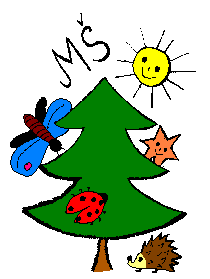 